نظام التشغيل تعريف نظام التشغيل (Système d’Exploitation/ Operating System)      SE هو مجموعة من البرامج المعقدة و المتكاملة فيما بينها  مكتوبة بلغة الآلة أو C أو Assembly و المسؤولة عن :إعداد الحاسوب لبدء التشغيل.إدارة موارد الحاسوب ( E/S, CPU , Mémoir, Disque  وكل الملحقات).إدارة برمجيات الحاسوب ....    أو بعبارة أخرى هو برنامج مثبث على القرص الصلب في الحاسوب ,يقوم بالتحكم في مكوناته وعمل البرامج التطبيقية( يعمل كواجهة رسومية  بين المستخدم و مكونات الحاسوب ).  و يتميز ب :يعتبر الوسيط بين المستخدم و الحاسوب .جسر لتشغيل برامج المستخدم. يوفر واجهة بيانية سهلة الإستخدام Interface graphique.استخدام أكثر من برنامج أو تطبيق في آن واحد    Multitâchesمن أشهر أنظمة التشغيل :  Windows ,  Linux, Unix,  Mac OS نظام التشغيل  Windowsتوجد عدة شركات مصممة لنظام التشغيل ولكن شركة Microsoft تستحوذ على أكثر من 90% من الاستعمال عبر العالم . حيث بدأت بنظام MS-DOS     سنة   1981 ثم تحولت لنظام Windows ذو الواجهة البيانية Interface Graphique .    1.2   تعريف Windowsهو نظام تشغيل رسومي من إنتاج شركة Microsoft .وهو عبارة عن برامج تسمح بتشغيل الحاسوب و ملحقاته و إدارة البرامج والتطبيقات .   2.2  إصداراته من أهم إصداراته 7Windows    10  Windows   11 Windows   2.3   واجهة نظام التشغيل سطح المكتب Bureauبعد تشغيل الجهاز تظهر أمامنا مساحة تغطي الشاشة (ما يعرضه نظام التشغيل)تسمى سطح المكتب وهو مساحة العمل الرئيسية للمستخدم. تحتوي على خلفية الشاشة ,الايقونات وشريط المهام.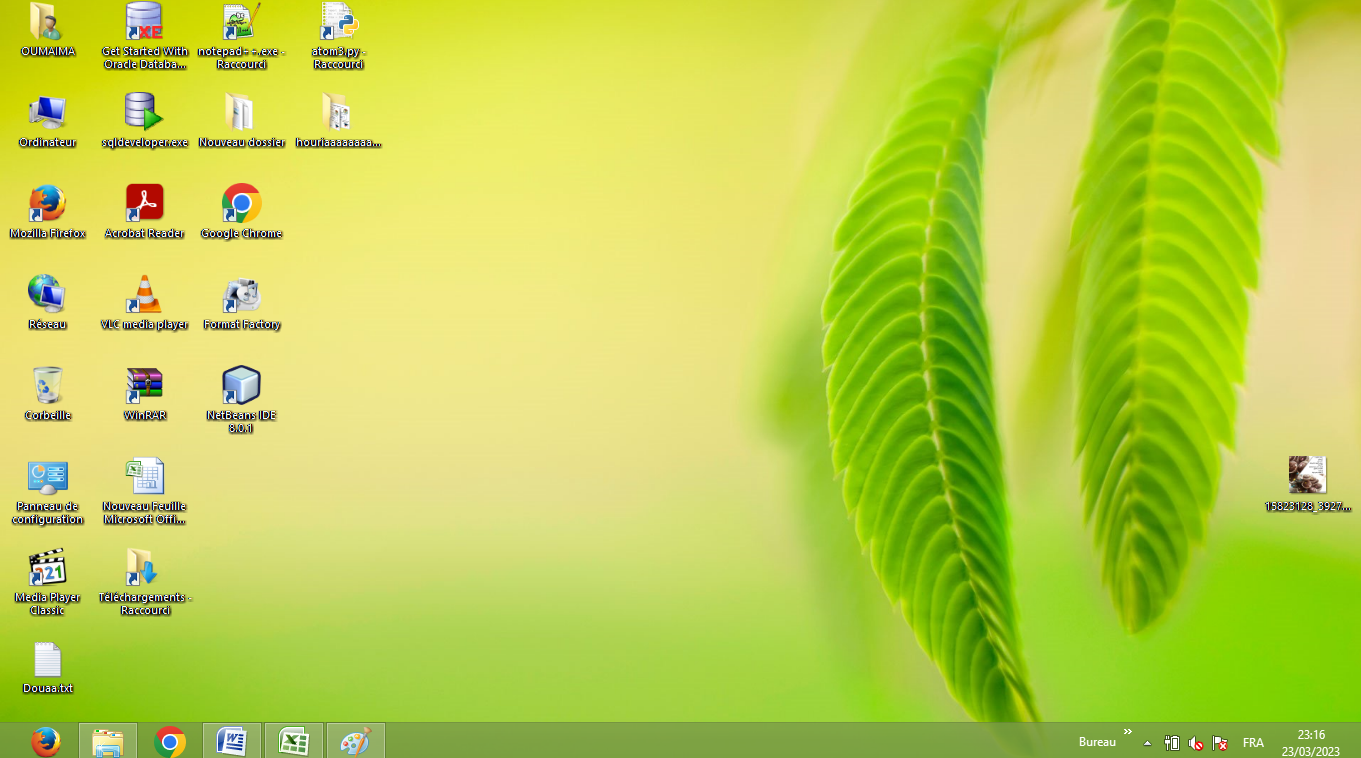 الايقونات هي الأشكال أو الرموز التي تميز التطبيقات أو المجلدات أو الملفات أو المختصرات . تنقسم الايقونات إلىأيقونات النظام      هي أيقونات خاصة بنظام التشغيل ولا يمكن حذفها منها : 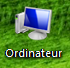   تحتوي على جميع مشغلات الأقراص.التي تحتوي إحداها نظام التشغيل عند فتحها نجد مثلا القرص الصلب C  خاص بنظام التشغيل .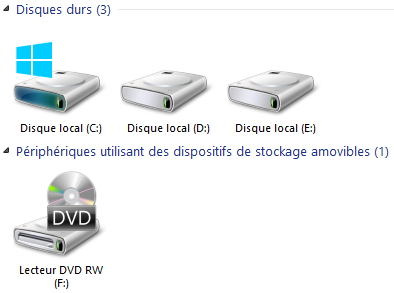 أيقونات ملف أو برنامج هي الأيقونات التي ترتبط بالتطبيقات التي يستخدمها مستخدم الحاسوب و تختلف طبيعتها بناءا على البرامج الخاصة بها .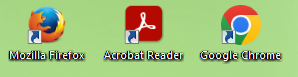 أيقونات الإختصار Raccourçi تتميز بوجود سهم عليها توجد بكثرة في سطح المكتب .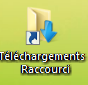 شريط المهام Barre des tâches   هو الشريط الممتد أسفل الشاشة لعرض معلومات عن أوضاع حالية في النظام.مكوناته من اليمين ألى اليسارزر ابدأ الذي يشكل انطلاقة العمل على الحاسوب .شريط التفعيل السريع يحتوي على إختصارات بعض التطبيقات (الأكثر استخداما), اللغة , التاريخ و الوقت.النافذة  أو الإطار La Fenêtreهي الإطار الذي تفتح فيه الملفات والبرامج يكون على طول الشاشة .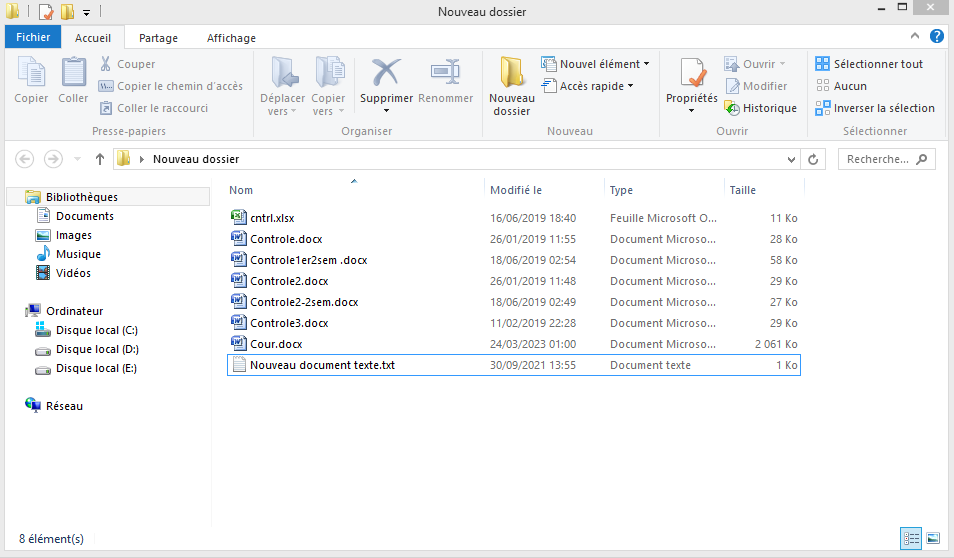  Boite de Dialogueعلبة  الحوار  هي إطار صغير يظهر عند تعدد الخيارات  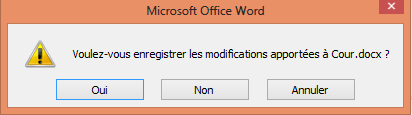 